Římskokatolická farnost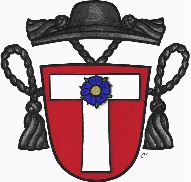 Nový Hradec KrálovéČ. j. 10/2018V Hradci Králové dne 21. října 2018Informace k průběhu voleb do Pastorační rady farnostiJak navrhnout kandidátyNa lístek farník vyplní jednoho až tři farníky.Vyplněný lístek s kandidáty vhodí farník do urny. Navrhovat může každý farník, který dovršil v den voleb 18 let. Navržen může být farník, který dovršil v den voleb 18 let.Jak volit Na hlasovacím lístku volič zakřížkuje jednoho až šest z uvedených jmen kandidátů.Vyplněný hlasovací lístek vhodí farník do urny.Volit může každý farník, který dovršil v den voleb 18 let. Lístky pro návrh kandidátů a hlasovací lístky budou k dispozici v týdenním předstihu v kostelích farnosti a ke stažení na webových stránkách farnosti. Urny budou připraveny v kostelích farnosti v čase před a po mši svaté. U urny bude vždy přítomen člen volební komise.Ve výjimečných případech lze volební lístek odevzdat prostřednictvím členů volební komise. V tom případě musí k volebnímu lístku být přiložená informace se jménem, příjmením a ročníkem narození.  Pavel Kamenický, ml. 		Marie Koutová		    Ota Kubinec                    603 594 965 			 776 299 921 			   775 131 404